KUPNÍ SMLOUVA č. ………(dále jen „smlouva“) uzavřená ve smyslu § 2079 a násl. zákona č. 89/2012 Sb., občanský zákoník, ve znění pozdějších předpisůI. Smluvní stranyKupující:	Výzkumný ústav geodetický, topografický a kartografický,                      v. v. i.   (dále jen VÚGTK, v. v. i.)Sídlo:		Ústecká 98, 250 66 ZdibyZastoupený:	Ing. Karel Raděj, CSc., ředitelbank. spojení:	Komerční banka a.s., Českomoravská 2408/1a, Praha 9-Balabenkačíslo účtu:	4135201/0100	 	IČ:			00025615	DIČ:		CZ00025615	(dále jen „kupující“) na straně jednéaProdávající:	 GEOTRONICS Praha, s.r.o.Sídlo:	Pikovická 206/11, 147 00 Praha 4 - BraníkZastoupený:	Ing. Tomáš Honč, jednatel společnostibank. spojení:	Oberbank AG, Praha 2číslo účtu:	2000008423/8040IČ:		48027014DIČ:		CZ48027014zapsaný v OR vedeném Měst. soudem v Praze, oddíl C,  vložka 14315(dále jen „prodávající“) na straně druhé, (společně dále také jako „smluvní strany“), uzavírají na základě výsledku zadávacího řízení k plnění veřejné zakázky s názvem „Dodávka GNSS aparatur“ smlouvu následujícího znění:II. Předmět smlouvyPředmětem smlouvy je dodávka 1 ks GNSS aparatura pro terénní měření i permanentní stanici ve složení: GNSS přijímač, interní baterie, GNSS anténa s krytem a anténní kabel: Trimble Alloy s anténou Trimble Zephyr 3 Geodetic v požadované konfiguraci a s příslušenstvím a 2 ks GNSS aparatura pro permanentní stanici ve složení: GNSS přijímač pro permanentní GNSS stanice, GNSS anténa pro permanentní stanice s krytem a anténní kabel Trimble Alloy s anténou Trimble GNSS –Ti v2 Choke Ring v požadované konfiguraci a s příslušenstvím.Podrobná technická specifikace jednotlivých zařízení je uvedena Příloze č. 1, která je nedílnou součástí této Smlouvy. Nedílnou součástí předmětu smlouvy je dále dodávka zařízení do místa plnění veřejné zakázky včetně návodů k obsluze.Kupující se zavazuje zboží dodané prodávajícím převzít a zaplatit za něj sjednanou kupní cenu způsobem a v termínu sjednaném touto smlouvou.III. Doba a místo plněníProdávající se zavazuje, že předmět smlouvy dodá kupujícímu nejpozději do 4 týdnů od podpisu smlouvy, předpokládané ukončení 15. 10. 2018. V případě prodlení s termínem dodání dle tohoto článku smlouvy, z důvodu spočívajícím na straně Prodávajícího, se prodávající zavazuje uhradit kupujícímu smluvní pokutu ve výši 0.05% v ceny nedodaného zařízení za každý i započatý den prodlení. Celková výše smluvní pokuty není omezena a jejím uhrazením není dotčeno právo na náhradu škody.Zboží bude předáno prodávajícím a převzato kupujícím na základě oboustranně podepsaného předávacího protokolu.Místem plnění je detašované pracoviště Kupujícího na adrese Geodetická observatoř Pecný VÚGTK, v.v.i., Pecný 244, 25165 Ondřejov.IV. Cena a platební podmínkyKupní cena za zboží v rozsahu dohodnutém v této smlouvě a za podmínek v ní uvedených je stanovena dohodou smluvních stran a vychází z cenové nabídky prodávajícího, kalkulované v rámci zadávacího řízení na předmět plnění této smlouvy.4.2 	Kupující se zavazuje uhradit prodávajícímu za zboží dle čl. II smlouvy sjednanou kupní cenu ve výši 794 900,- Kč bez DPH (slovy: sedmsetdevadesátčtyři tisíce devětset korun českých), DPH ve výši 21% činí 166 929,- Kč, kupní cena celkem včetně DPH činí 961 829,- Kč.4.3	Kupní cena je sjednána jako nejvýše přípustná, včetně všech poplatků a veškerých dalších nákladů spojených s plněním předmětu této smlouvy. Cena zahrnuje dopravu do místa plnění. Kupní cena zahrnuje i náklady na správní poplatky, daně, cla, schvalovací řízení, provedení předepsaných zkoušek, zabezpečení prohlášení o shodě, certifikátů a atestů, převod práv, pojištění, přepravní náklady apod.4.4 	Kupní cenu je možné překročit pouze v souvislosti se změnou daňových předpisů týkajících se DPH. V případě změny použitelné sazby DPH bude prodávajícím fakturována kupní cena s DPH v platné výši ke dnu uskutečnění zdanitelného plnění.4.5    	Kupní cena bude kupujícím uhrazena v české měně na základě daňového dokladu – faktury. Kupní cena za dodávku zboží dle této smlouvy bude prodávajícím vyfakturována do 14 dnů ode dne dodání zboží kupujícímu, tj. ode dne podpisu protokolu o předání a převzetí zboží oběma smluvními stranami. 4.6      Přílohou faktury musí být kopie protokolu o předání a převzetí předmětu plnění           podepsaného oběma smluvními stranami.4.7   Daňový doklad – faktura musí obsahovat všechny náležitosti řádného účetního a daňového dokladu ve smyslu příslušných právních předpisů, zejména zákona č. 235/2004 Sb., o dani z přidané hodnoty, ve znění pozdějších předpisů. V případě, že faktura nebude mít odpovídající náležitosti, je kupující oprávněn ji vrátit ve lhůtě splatnosti zpět prodávajícímu k doplnění, aniž se tak dostane do prodlení se splatností. Lhůta splatnosti počíná běžet znovu od opětovného doručení náležitě doplněného či opraveného dokladu kupujícímu.4.8     Splatnost faktury se sjednává na 14 dnů ode dne jejího prokazatelného doručení          kupujícímu.4.9     Kupující neposkytuje zálohy.4.10   V případě prodlení kupujícího s úhradou faktury je prodávající oprávněn uplatnit          vůči kupujícímu pouze úrok z prodlení ve výši 0,05 % z dlužné částky za každý         i jen započatý den prodlení s úhradou faktury. 4.11   Kupující je oprávněn započíst jakoukoli smluvní pokutu, kterou je povinen uhradit          prodávající, proti fakturované částce.V. Práva a povinnosti stranProdávající je povinen dodat zboží v dohodnutém množství, jakosti a provedení. Veškeré zboží dodávané prodávajícím kupujícímu z titulu této smlouvy musí splňovat kvalitativní požadavky dle této smlouvy.Prodávající je povinen dodat zboží bez vad kupujícímu v souladu s podmínkami této smlouvy, přičemž za řádné dodání zboží se považuje jeho převzetí kupujícím, a to na základě potvrzení této skutečnosti v protokolu o předání a převzetí dodávky. Předávací protokol může být podepsán nejdříve v okamžiku, kdy bude beze zbytku realizována dodávka zboží prodávajícím včetně souvisejících výkonů a služeb sjednaných touto smlouvou. Prodávající je povinen spolu se zbožím dodat kupujícímu kompletní technickou a další dokumentaci nezbytnou k užívání zboží včetně manuálů pro obsluhu v anglickém a/nebo českém jazyce.Kupující nabývá vlastnického práva ke zboží dnem řádného předání a převzetí zboží od prodávajícího na základě podpisu předávacího protokolu. Stejným okamžikem přechází na kupujícího také nebezpečí škody na věci.Prodávající je povinen neprodleně vyrozumět kupujícího o případném ohrožení doby plnění a o všech skutečnostech, které mohou předmět plnění znemožnit. Prodávající je povinen po celou dobu trvání smlouvy disponovat kvalifikací, kterou prokázal v rámci zadávacího řízení před uzavřením této smlouvy. V případě porušení tohoto ustanovení má kupující právo od této smlouvy odstoupit.Prodávající není oprávněn postoupit jakákoliv práva anebo povinnosti z této smlouvy na třetí osoby bez předchozího písemného souhlasu kupujícího.Prodávající souhlasí s tím, že jakékoliv jeho pohledávky vůči kupujícímu, které vzniknou na základě této uzavřené smlouvy, nebude moci postoupit ani započítat jednostranným právním úkonem.Prodávající odpovídá kupujícímu za škodu způsobenou porušením povinností podle této smlouvy nebo povinnosti stanovené obecně závazným právním předpisem.Strany se dohodly a prodávající určil, že osobou oprávněnou k jednání za prodávajícího ve věcech, které se týkají této smlouvy a její realizace je:Jméno: Ing. Tomáš Honč, email: tomas_honc@geotronics.cz, tel.:296 801 179                     	Strany se dohodly a kupující určil, že osobami oprávněnými k jednání za kupujícího ve věcech, které se týkají této smlouvy a její realizace jsou:Jméno: Ing. Jaroslav Březina, email: jaroslav.brezina@vugtk.cz, tel.:731 457 402 Veškerá korespondence, pokyny, oznámení, žádosti, záznamy a jiné dokumenty vzniklé na základě této smlouvy mezi smluvními stranami nebo v souvislosti s ní budou vyhotoveny v písemné formě v českém jazyce a doručují se buď osobně nebo doporučenou poštou, faxem či e-mailem, k rukám a na doručovací adresy oprávněných osob dle této smlouvy.Pokud bude část dodávky zboží dle této smlouvy plněna formou poddodávky, prodávající závazně uvádí identifikační údaje dotčeného poddodavatele: nebude Případná změna poddodavatele, dle této smlouvy, podléhá předchozímu písemnému souhlasu ze strany kupujícího.VI. Záruka na zbožíProdávající přebírá záruku za jakost zboží po dobu 12 měsíců. Záruční lhůta počíná běžet dnem dodání zboží kupujícímu, tj. dnem podpisu protokolu o předání a převzetí dodávky.Kupující je povinen ohlásit prodávajícímu záruční vady neprodleně. Záruční opravy provede prodávající bezplatně.Záruční servis po celou dobu záruky probíhá v sídle výrobce předmětu dodávky, s délkou opravy max. 2 týdnů. V této době není zahrnuta doba potřebná na dopravu tam a zpět. V případě opravy v záruční době se tato prodlužuje o dobu od oznámení závady kupujícím po její odstranění prodávajícím. Reklamaci lze uplatnit nejpozději do posledního dne záruční lhůty, přičemž i reklamace odeslaná v poslední den záruční lhůty se považuje za včas uplatněnou.Záruka se nevztahuje na závady způsobené neodbornou manipulací nebo mechanickým poškozením přístroje kupujícím.VII. Platnost a účinnost smlouvy	Tato smlouva nabývá platnosti dnem podpisu smlouvy oprávněnými zástupci obou smluvních stran a účinnosti dnem uveřejnění v registru smluv.	Odstoupit od smlouvy lze pouze z důvodů stanovených ve smlouvě nebo zákonem.	Od této smlouvy může smluvní strana dotčená porušením povinnosti jednostranně odstoupit pro podstatné porušení této smlouvy, přičemž za podstatné porušení této smlouvy se zejména považuje:na straně prodávajícího, jestliže byť i část zboží nebude řádně dodána v dohodnutých termínech,na straně prodávajícího, jestliže zboží nebude mít vlastnosti deklarované prodávajícím v této smlouvě,na straně prodávajícího, jestliže prodávající je v prodlení s nástupem k odstranění vad ve smyslu čl. 6.3 této smlouvy,	Skončením účinnosti smlouvy zanikají všechny závazky smluvních stran ze smlouvy. Skončením účinnosti nebo jejím zánikem nezanikají nároky na náhradu škody a zaplacení smluvních pokut sjednaných pro případ porušení smluvních povinností vzniklé před skončením účinnosti smlouvy, a ty závazky smluvních stran, které podle smlouvy nebo vzhledem ke své povaze mají trvat i nadále, nebo u kterých tak stanoví zákon.VIII. Závěrečná ustanovení	Vztahy mezi stranami se řídí českým právním řádem. Ve věcech smlouvou výslovně neupravených se právní vztahy z ní vznikající a vyplývající řídí příslušnými ustanoveními zákona č. 89/2012 Sb., občanský zákoník, ve znění pozdějších předpisů, a ostatními obecně závaznými právními předpisy.	Veškeré změny či doplnění smlouvy lze učinit pouze na základě písemné dohody smluvních stran. Takové dohody musí mít podobu datovaných, číslovaných a oběma smluvními stranami podepsaných dodatků smlouvy.8.3 	Nastanou-li u některé ze stran skutečnosti bránící řádnému plnění této smlouvy, je povinna to ihned bez zbytečného odkladu oznámit druhé straně a vyvolat jednání zástupců kupujícího a prodávajícího.8.4	Vztahuje-li se důvod neplatnosti jen na některé ustanovení smlouvy, je neplatným pouze toto ustanovení, pokud z jeho povahy, obsahu anebo z okolností, za nichž bylo sjednáno, nevyplývá, že jej nelze oddělit od ostatního obsahu smlouvy.8.5	Smluvní strany budou vždy usilovat o smírné urovnání případných sporů vzniklých ze smlouvy. Pokud nebylo dosaženo smírného urovnání sporu ani do 30 pracovních dnů po jeho prvním oznámení druhé straně, je kterákoliv ze smluvních stran oprávněna obrátit se svým nárokem k příslušnému soudu. Rozhodčí řízení je vyloučeno.8.6	Smlouva se vyhotovuje ve 4 (čtyřech) stejnopisech, z nichž každý má platnost originálu. Každá ze smluvních stran obdrží po 2 (dvou) stejnopisech.8.7	Nedílnou součástí této smlouvy jsou následující přílohy:Příloha č. 1 – Podrobná technická specifikace předmětu smlouvy.8.8	Smluvní strany prohlašují, že si smlouvu před jejím podpisem přečetly a s jejím obsahem bez výhrad souhlasí. Smlouva je vyjádřením jejich pravé, skutečné, svobodné a vážné vůle. Na důkaz pravosti a pravdivosti těchto prohlášení připojují oprávnění zástupci smluvních stran své vlastnoruční podpisy.V Zdibech dne ……………………				V Praze dne ……………………Za kupujícího:						Za prodávajícího:……………………………….     				Ing. Tomáš Honč										 Jednatel společnostiPříloha č. 1 smlouvy – Podrobná technická specifikace zbožíObj.č.KsPopisCena za kusCena celkem109100-00 var. a)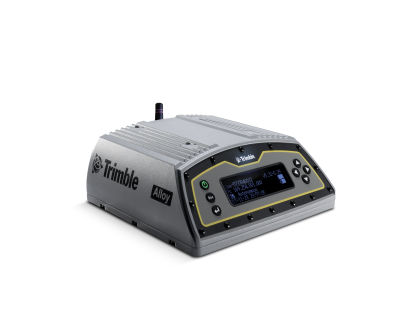 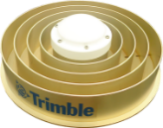 2Referenční stanice GNSS  Trimble AlloyDodávaná konfigurace: multifrekvenční přijímač GPS (L1 C/A, L2E (L2P), L2C, L5) + Glonass (L1 C/A a nešifrovaný P kód, L2 C/A a nešifrovaný P kód, L3 CDMA),  Galileo (E1 CBOC, E5A, E5B & E5AltBOC, E6), BeiDou (B1, B2, B3), QZSS (L1 C/A, L1C, L1 SAIF, L1S , L2C, L5, LEX/L6), IRNSS (L5, S-Band), SBASŠpičková technologie Trimble na získání a zpracování GNSS signálu  Trimble 360 technologie (možnost všech dostupných i plánovaných satelitních signálů)  Trimble EverestPlusTM  - nejpokročilejší technologie na odstranění vícecestného šířeného signálu  Anti-jamming spektrální analyzér  RAIM monitor na detekci nekvalitního signálu  WiFi (access point + client), Ethernet, Bluetooth, sériová  a USB technologie komunikace   Advanced Dual Trimble Maxwell 7 čip - 672 kanálů   Záznam dat až  100 Hz s podporou kombinovaných seancí   Výstupní formát post-processing dat RINEX 3.03 a Trimble binární formát   Výstupní formát real-time dat RTCM v. 3.x   Podpora zasílání dat na FTP server   1x Vyměnitelná Li-Ion baterie 7,8 Ah s dobíjením v přijímači    Výdrž až 7,5 hodin měření   Standardní vnitřní paměť 24 GB + podpora externího úložiště až 1TB  Výstup signálu PPS  Podpora externího frekvenčního vstupu 10 MHz, časové značky a Met/Tilt senzoru   Čtyřřádkový OLED displej s podsvícením  IP68   Hmotnost 1,75 kgSestava obsahuje:GNSS referenční přijímač Trimble Alloy  (konfigurace pro permanentní stanici)WiFi anténa1x výměnná Li-Ion baterie 7,2 V/7,8 Ahzdroj napětí 230VAC s kabely pro napájení vnitřní baterieethernet kabelsériový kabelsériový Y-kabelUSB  kabeldržák přijímače na stativExterní multifrekvenční  anténa Trimble Choke Ring Ti-2Anténní kabel s nízkým útlumem, 30 mProtisněžný kryt pro anténu Trimble Choke Ring109100-00 var. b)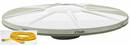 1Referenční stanice GNSS  Trimble AlloyDodávaná konfigurace: multifrekvenční přijímač GPS (L1 C/A, L2E (L2P), L2C, L5) + Glonass (L1 C/A a nešifrovaný P kód, L2 C/A a nešifrovaný P kód, L3 CDMA),  Galileo (E1 CBOC, E5A, E5B & E5AltBOC, E6), BeiDou (B1, B2, B3), QZSS (L1 C/A, L1C, L1 SAIF, L1S , L2C, L5, LEX/L6), IRNSS (L5, S-Band), SBASŠpičková technologie Trimble na získání a zpracování GNSS signálu  Trimble 360 technologie (možnost všech dostupných i plánovaných satelitních signálů)  Trimble EverestPlusTM  - nejpokročilejší technologie na odstranění vícecestného šířeného signálu  Anti-jamming spektrální analyzér  RAIM monitor na detekci nekvalitního signálu  WiFi (access point + client), Ethernet, Bluetooth, sériová  a USB technologie komunikace   Advanced Dual Trimble Maxwell 7 čip - 672 kanálů   Záznam dat až  100 Hz s podporou kombinovaných seancí   Výstupní formát post-processing dat RINEX 3.03 a Trimble binární formát   Výstupní formát real-time dat RTCM v. 3.x   Podpora zasílání dat na FTP server   2x Vyměnitelná Li-Ion baterie 7,8 Ah s dobíjením v přijímači    Výdrž až 15 hodin měření   Standardní vnitřní paměť 24 GB + podpora externího úložiště až 1TB  Výstup signálu PPS  Podpora externího frekvenčního vstupu 10 MHz, časové značky a Met/Tilt senzoru   Čtyřřádkový OLED displej s podsvícením  IP68   Hmotnost 1,75 kgSestava obsahuje:GNSS referenční přijímač Trimble Alloy  (konfigurace pro terénní měření i permanentní stanici)WiFi anténa2x výměnná Li-Ion baterie 7,2 V/7,8 Ahzdroj napětí 230VAC s kabely pro napájení vnitřní baterieethernet kabelsériový kabelsériový Y-kabelUSB  kabeldržák přijímače na stativExterní multifrekvenční  anténa Trimble Zephyr 3 Geodetic (sub mm fázové centrum) s velkým stínítkem a technologií Stealth™Anténní kabel s nízkým útlumem, 30 m TNC-TNCProtisněžný kryt pro anténu Trimble Zephyr 3 Geodetic